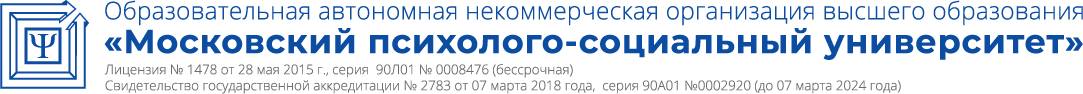 УТВЕРЖДАЮПервый проректор___________Замолоцких Е.Г.« 24» июня 2021 г.Факультет психологииРабочая программа учебной дисциплиныВсеобщая ИсторияНаправление подготовки 44.03.03. Специальное (дефектологическое) образованиеНаправленность (профиль) подготовки:ЛогопедияКвалификация (степень) выпускникаБакалаврФорма обучения:Очная, очно-заочная, заочнаяСоставитель программы:                                                   Дзюбан В.В. - д.и.н, к.п.н., профессор кафедры                                                  гуманитарных и естественнонаучных дисциплинМосква 2021СОДЕРЖАНИЕ 1. Аннотация к дисциплине..........................................................................................................32.Перечень планируемых результатов обучения по дисциплине, соотнесенных с планируемыми результатами освоения основной профессиональной образовательной программы	33.Объем  дисциплины в зачетных единицах с указанием количества академических часов, выделенных на контактную работу обучающихся с преподавателем (по видам занятий) и на самостоятельную работу обучающихся.	43.1. Объем дисциплины по видам учебных занятий (в часах)	54. Содержание дисциплины, структурированное по темам (разделам) с указанием отведенного на них количества академических часов и видов учебных занятий.	54.1. Разделы дисциплины и трудоемкость по видам учебных занятий (в академических часах	54.2. Содержание дисциплины, структурированное по разделам (темам).	85. Перечень учебно-методического обеспечения для  самостоятельной работы обучающихся по дисциплине	136. Оценочные материалы для проведения промежуточной аттестации обучающихся по дисциплине «Всеобщая история»	167. Перечень основной и дополнительной учебной литературы, необходимой для освоения дисциплины.	338. Методические указание для обучающихся по освоению дисциплины	349. Описание материально-технической базы, необходимой для осуществления образовательного процесса по дисциплине	3710. Перечень информационных технологий, используемых при осуществлении образовательного процесса по дисциплине, в том числе комплект лицензионного программного обеспечения, электронно-библиотечные системы, современные профессиональные базы данных и информационные справочные системы…………3711. Особенности реализации дисциплины для инвалидов и лиц с ограниченными возможностями здоровья	3912. Лист регистрации изменений	391. Аннотация к дисциплине     Рабочая  программа  дисциплины  «Всеобщая история»   составлена  в  соответствии  с требованиями ФГОС ВО по направлению подготовки 44.03.03 Специальное (дефектологическое) образование, утвержденный приказом Минобрнауки России от 22 февраля 2018 №123 .    Рабочая программа содержит обязательные для изучения темы по дисциплине «Всеобщая история». Дисциплина дает целостное представление об этапах исторического развития всеобщей истории.    Место   дисциплины   в   структуре   основной    профессиональной  образовательной программы   Настоящая дисциплина включена в обязательную часть Блока 1 учебных планов по направлению 44.03.03 Специальное (дефектологическое) образование, уровень бакалавриата.   Дисциплина изучается на 1 курсе, во 2 семестре для очной формы обучения; на 1 курсе во 2 семестре, для очно-заочной формы обучения;  на 1 курсе во 2 семестре, для заочной форм обучения; форма контроля у всех  - экзамен.Цель изучения дисциплины: сформировать у обучающихся способность воспринимать межкультурное разнообразие общества в социально-историческом, этическом и философском контекстах  в современных условиях.Задачи: - формирование у студентов восприятия всеобщей истории, как национальных государств с исторически сложившимися разнообразными этническими и религиозными составами населения и региональной спецификой;- формирование у студентов умения анализировать социокультурные различия социальных групп, опираясь на знание этапов исторического развития человечества в контексте мировой истории, социокультурных традиций мира, основных философских, религиозных и этических учений.- формирование умения демонстрировать  уважительное отношение к историческому наследию и социокультурным традициям развития человеческих общностей в контексте всемирной истории. - формирование владения конструктивно взаимодействовать с людьми с учетом их социокультурных особенностей в целях успешного выполнения профессиональных задач и социальной интеграции.- формирование владением сознательно выбирать ценностные ориентиры и гражданскую позицию; аргументированно обсуждать и решать проблемы мировоззренческого, общественного и личностного характера.Компетенции обучающегося, формируемые в результате освоения дисциплины:УК-5 - Способность воспринимать межкультурное разнообразие общества в социально-историческом, этическом и философском контекстах.2.Перечень планируемых результатов обучения по дисциплине, соотнесенных с планируемыми результатами освоения основной профессиональной образовательной программы       Процесс изучения дисциплины направлен на формирование компетенций, предусмотренных ФГОС ВО по направлению подготовки направлению подготовки 44.03.03 Специальное (дефектологическое) образование, утвержденный приказом Минобрнауки России от 22 февраля 2018 №123, соотнесённого с федеральным государственным образовательным стандартом по указанному направлению подготовки.    3. Объем дисциплины в зачетных единицах с указанием количества академических часов, выделенных на контактную работу обучающихся с преподавателем (по видам занятий) и на самостоятельную работу обучающихсяОбщая трудоемкость дисциплины составляет 2 зачетные единицы.3.1 Объём дисциплины по видам учебных занятий (в часах)4. Содержание дисциплины, структурированное по темам (разделам) с указанием отведенного на них количества академических часов и видов учебных занятий4.1 Разделы дисциплины и трудоемкость по видам учебных занятий (в академических часах)для очной формы обучениядля очно-заочной формы обучениядля заочной формы обученияСодержание дисциплины, структурированное по разделам   Тема1. История как наука. Россия в мировом историческом процессе. Содержание лекционного курсаОсновные подходы к изучению мировой истории (стадиальный, формационный, цивилизационный), их соотношение, достоинства и недостатки.Проблема источников в изучении мировой истории. Основные виды источников, их познавательный и исследовательский потенциал.Проблема периодизации мировой истории. Абсолютная хронология. Основные принципы периодизации мировой истории. Формирование универсальной периодизации. Основные методы, применяемы в периодизации мировой истории. Периодизация курса.Содержание практических занятий1. История как наука. Функции истории как науки. 2. Специальные исторические дисциплины. Методы изучения истории. Принципы получения исторических знаний. Методология истории. 3. Мировой исторический процесс: закономерности и этапы. Место России в мировом историческом процессе. 4. История России - неотъемлемая часть всемирной истории. 5.Классическая и современная российская историческая наука.   6. Современные дискуссии о месте России в мировом историческом процессе. Факторы самобытности русской истории.Тема 2. Древний мир.Содержание лекционного курсаПредмет и периодизация первобытной истории. Определение границ первобытной истории. Основные подходы к периодизации первобытной истории.Проблема происхождения человека. Критерии человека. Определение места человека в природе. Систематика гоминид.Основные этапы первобытной истории, их характеристика. Основные понятия первобытной истории (антропогенез, социогенез, культурогенез). Палеолит. Мезолит. Неолит. Энеолит. Неолитическая революция, определение сущности понятия и процесса, ее значение и последствия.Истоки древнейших цивилизаций. Ранние города. Основные регионы формирования древнейших цивилизаций (Ближний Восток, Юго-Восточная Азия, Северная Африка, Месоамерика). Характеристика древнейших цивилизаций: общее и особенное в социально-экономическом, политическом и идеологическом отношениях.Понятие «античности».Древняя Греция. Хронологические и географические границы древнегреческой истории. Специфика социального, государственного и экономического развития.Крито-Микенская цивилизация, ее специфика и влияние на становление древнегреческой цивилизации.Гомеровский период (складывание основ древнегреческой государственности).Архаический период и великая греческая колонизация. Классический период: расцвет и начала кризисных явлений в греческих полисах. Греко-персидские и Пелопонесская войны. Македония и империя Александра Македонского.Эллинистический период: изменения в социальной и политической структуре Древней Греции. Эллинистические государства.Древний Рим. Специфика римской цивилизации (особые социальные, экономические, политические и правовые отношения, феномен военной машины Рима).Архаический (царский) период. Проблема этрусков. Реформы римского общества. Складывание республиканских принципов правления.Республиканский период. Ранняя республика, расцвет древнеримского государства, начало активной внешней политики. Последствия внешнеполитической активности Рима. Поздняя республика. Раскол римского общества. Гражданские войны. Складывание основ имперского правления (феномен диктатуры и триумвирата, правление ).Имперский период. Укрепление внутренней структуры римского государства. Принцип административного деления Рима. Кризисные явления в империи. Особое значение армии в период поздней империи. Римская империя и варвары.Проблема падения Римской империи.Содержание практических занятий1.Первобытность: от охоты и собирательства к земледелию и скотоводству.  2.Древний Восток: политические, экономические, социальные и духовные особенности развития.3.Древняя Греция и Древней Рим: политические, экономические, социальные и духовные особенности развития.4.Значение античной культуры.           Тема3. Средневековье.Содержание лекционного курсаПроблемы периодизации средневековой истории.Средневековая Европа. Великое переселение народов: хронологические и географические границы. Значение ВПН в становлении европейского средневековья. Варвары и варварские королевства.Византийская империя и ее особое значение в средневековой Европе.Средневековое государство: специфика социальной структуры, власти и экономики. Средневековый город: основные типы, функции и значение в трансформации средневековой цивилизации Западной Европы.Христианская церковь в Средние века.Война в средневековом мире: характер и специфика. Феномен крестовых походов. Феномен викингов.Образование национальных государств и складывание основ цивилизации Нового времени в Европе. Процессы и события, которые привели к образованию национальных государств и определили облик новый Европы. Столетняя война и ее последствия для Франции, Англии и Европы в целом. Возрождение. Великие географические открытия. Реформация (основные течения и региональная специфика). Изменение мировоззрения. Начало складывания общеевропейского пространства и колониальной системы.Средневековый Восток. Специфика понятия «средние века» для восточного региона. Арабо-мусульманский мир. Османская империя. Юго-Восточная Азия в эпоху средневековья: специфика государственного аппарата, социальной структуры и экономики Китая, Японии, Кореи, Индии.Содержание практических занятий1.Особенности развития Европы в эпоху средних веков (ранние средние века, классическое средневековье, поздние средние века): политические, экономические, социальные и духовные.2.Католическая церковь и её роль в средневековом обществе.3.Романский и готический стиль.4.Великие географические открытия.5.Европа на пороге Нового времени: изменения общественного сознания.6.Особенности Средневекового Востока: кочевники, ислам, мусульманская государственность, транзитная торговля.Тема 4. Раннее Новое Время в мировой истории (в XVI- XVII вв.) Содержание лекционного курсаПредпосылки складывания основных черт эпохи Нового времени в европейском и восточном регионах.Процессы, способствовавшие утверждению новых черт в социально-экономической, политической и идеологической сферах в Европе. Последствия ВГО и реформации.Религиозные войны во Франции.Ранние буржуазные революции (Нидерланды).Тридцатилетняя война, ее последствия и значение Вестфальского мира для Европы.Английская буржуазная революция. Отражение кризиса средневековой социально-экономической и политической систем. Последствия и значение английской буржуазной революции.Новые экономические, социальные и политические процессы в Европе. Становление капитализма (новый спос Развитие науки, складывание основ идеологии Просвещения.Вовлечение в общеевропейские процессы стран и территорий Юго-Восточной Азии, Нового Света, Африки на уровне колониального освоения.Содержание практических занятий 1.Особенности развития европейских государств в раннее Новое время: политические, экономические, духовные, социальные.2.Создание европейских колониальных владений в Америке и Азии.3.Понятие и проблематика модернизации в истории. Духовная революция - Возрождение и Реформация, особенности и значение.4.Буржуазные революции в Нидерландах и Англии и их значение.5.Развитие капиталистических отношений в экономике.6.Особенности развития Востока, Америки и Африки в эпоху проникновения европейцев: от обмена к завоеванию, зависимости, к закрытию страны (Индия, Китай, Япония, Юго-Восточная Азия).Тема 5. Особенности мирового исторического процесса в Новое время  (в XVIII- XIX столетиях.)         Содержание лекционного курсаОсобое значение XVIII века. Складывание новой идеологии. Начало промышленной революции. Формирование Восточного вопроса. Продолжение процесса становления национальных государств, рост национального самосознания.XVIII век – век военных конфликтов общеевропейского и общемирового характера. Война за Испанское наследство, война за Австрийское наследство, Северная война, Семилетняя война.Война за независимость в Северной Америке (причины, последствия, значение).Складывание новой геополитической системы.Феномен Просвещения. Определение границ и содержания феномена. Региональная специфика. Отдельные представители. Значение и последствия.Идеологическая основа и причины революции. Основные события. Якобинская диктатура. Борьба с внешней и внутренней контрреволюцией. Политическая борьба. Усиление роли и влияния армии.Начало внешней агрессии Франции. Наполеон Бонапарт.Итоги, последствия и значение революции.Наполеоновские войны. Причины внутреннего и внешнего характера. Антифранцузские коалиции. Сто дней.Венский конгресс и создание новой системы международных отношений. Эпоха социальных революций. Связь с XVIII веком. Региональная специфика революционной борьбы. Революционные события во Франции. Специфика испанской социально-политической борьбы. Италия и Германия – проблемы создания единого национального государства. Гражданская война в США.Общеевропейские революции и войны. Революции гг. Франко-Прусская война.Промышленный переворот. Содержание и значение процесса, его последствия в европейском и мировом масштабах.Проблемы международных отношений. Оформление колониальной системы. Передел мира. Колониальные войны и войны за независимость.Формирование основных узлов противоречий, определивших напряженность в международных отношениях конца XIX – начала XX вв.Содержание практических занятий1.Особенности развития стран Европы в XVIII веке: политические, экономические, социальные, духовные.2.Идеология Просвещения. Великая французская буржуазная революция и её значение.3.Особенности развития стран Европы в XIX веке: политические, экономические, социальные, духовные.4.Особенности капиталистического производства в условиях промышленного переворота, развития капитализма на новых территориях, складывания мирового капиталистического хозяйства и образования монополий.5.Общественная мысль: либерализм, консерватизм, социализм.Тема 6. Мировая  история в первой половине XX в. Содержание лекционного курсаМир накануне I Мировой войны. Балканские войны. Антанта и Тройственный союз. Дипломатическая борьба накануне войны. Характер войны. Цели и планы сторон.Ход войны. Основные компании и сражения.Дипломатическая борьба в ходе войны. Основные вопросы и противоречия.Компьенское перемирие и Парижская мирная конференция. Изменения политической карты мира, появление новых международных организаций.Итоги, последствия и значение I Мировой войны.Раскол мира на враждующие лагеря по идеологическому, политическому принципам и экономическим интересам.Проблема мира. Конференции по ограничению вооружений и мирные инициативы держав.Экономическое развитие. Преодоление последствий I Мировой войны. Великая депрессия.Рост милитаристских настроений. Формирование тоталитарных режимов, нацистской и фашистской идеологий. Германия, Италия, Испания, Португалия, Румыния, Венгрия, Япония.Военные конфликты и столкновения накануне II Мировой войны. Активность Японии на Дальнем Востоке. Военные действия Италии в Африке. Гражданская война в Испании.Передел мира накануне II Мировой войны. Аншлюс Австрии, Мюнхенское соглашение.Содержание практических занятий1.Страны Европы и США в первой половине XX века: особенности политического, экономического, социального и духовногоразвития.2.Версальско-Вашингтонская система.3.Мировой экономический кризис 1929-1932 г.г., его причины, особенности, последствия и пути выхода.            4.Геополитические и социальные особенности Российской империи начала XX в.Тема 7. Мировая  история во второй половине ХХв. Содержание лекционного курсаПричины войны. Очаги II Мировой войны. Интересы и планы сторон. Масштабы войны.Военные действия 1939, 1940 и 1941 гг.Основные театры военных действий. Действия союзников. Проблема второго фронта. Движение сопротивления.Дипломатическая борьба в годы II мировой войны. Конференции союзников. Вопросы послевоенного устройства мира (Тегеран, Ялта, Потсдам).Итоги Нюрнбергский процесс.«Холодная война»: истоки, причины, основные события. НАТО и Варшавский договор.Проблема стран третьего мира. II Мировой войны.   Содержание практических занятий1.Европа  во второй половине XX века: особенности политического, экономического, социального и духовного развития.2. США во второй половине XX века: особенности политического, экономического, социального и духовного развития.3..Особенности развития стран Востока во второй половине XX века.4.Особенности духовного развития стран мира во второй половине XX века и в начале XXI столетия.            Тема 8.  Мир в начале XXI в.Содержание лекционного курсаОсновные проблемы развития международного сообщества. Международные организации, их роль и значение в решении глобальных проблем (ООН, НАТО)..  Единая Европа: проблемы и перспективы развития.Россия в современном мировом сообществе.Содержание практических занятий1.Мир в начале XXI в.: особенности политического, экономического, социального и духовного развития.2.Единая Европа.3.Восток - поиск новых моделей развития.4.Глобальные проблемы современности и пути их преодоления.5. Перечень учебно-методического обеспечения для самостоятельной работы обучающихся по дисциплине Самостоятельная работа обучающихся при изучении курса «Всеобщая история» предполагает, в первую очередь, работу с основной и дополнительной литературой. Результатами этой работы становятся выступления на практических занятиях, участие в обсуждении. Методика самостоятельной работы предварительно разъясняется преподавателем и в последующем может уточняться с учетом индивидуальных особенностей обучающихся. Время и место самостоятельной работы выбираются обучающимися по своему усмотрению с учетом рекомендаций преподавателя.Самостоятельную работу над дисциплиной следует начинать с изучения рабочей программы дисциплины «Всеобщая история», которая содержит основные требования к знаниям, умениям и навыкам обучаемых. Обязательно следует вспомнить рекомендации преподавателя, данные в ходе установочных занятий. Затем – приступать к изучению отдельных разделов и тем в порядке, предусмотренном программой. Получив представление об основном содержании раздела, темы, необходимо изучить материал с помощью учебников, указанных в разделе 7 указанной программы. Целесообразно составить краткий конспект или схему, отображающую смысл и связи основных понятий данного раздела и включенных в него тем. Затем, как показывает опыт, полезно изучить выдержки из первоисточников. При желании можно составить их краткий конспект. Обязательно следует записывать возникшие вопросы, на которые не удалось ответить самостоятельно.6. Оценочные материалы для проведения промежуточной аттестации обучающихся по дисциплине «Всеобщая история»6.1. Описание показателей и критериев оценивания компетенций, описание шкал оценивания6.2. Методические материалы, определяющие процедуры оценивания знаний, умений, навыков и (или) опыта деятельности, характеризующих этапы формирования компетенций в процессе освоения основной профессиональной образовательной программы6.3. Типовые контрольные задания или иные материалы, необходимые для процедуры оценивания знаний, умений, навыков и (или) опыта деятельности, характеризующих этапы формирования компетенций в процессе освоения основной профессиональной образовательной программы6.3.1. Типовые задания для проведения текущего контроля обучающихся6.3.1.1. Задания для устного опроса на семинарских, практических занятияхТема 1. История как наука. Россия в мировом историческом процессе. 1. История как наука. Функции истории как науки. 2. Специальные исторические дисциплины. Методы изучения истории. Принципы получения исторических знаний. Методология истории. 3. Мировой исторический процесс: закономерности и этапы. Место России в мировом историческом процессе. 4. История России - неотъемлемая часть всемирной истории. 5.Классическая и современная российская историческая наука.   6. Современные дискуссии о месте России в мировом историческом процессе. Факторы самобытности русской истории.Тема 2. Древний мир.1.Первобытность: от охоты и собирательства к земледелию и скотоводству.  2.Древний Восток: политические, экономические, социальные и духовные особенности развития.3.Древняя Греция и Древней Рим: политические, экономические, социальные и духовные особенности развития.4.Значение античной культуры.Тема3. Средневековье.1.Особенности развития Европы в эпоху средних веков (ранние средние века, классическое средневековье, поздние средние века): политические, экономические, социальные и духовные.2.Католическая церковь и её роль в средневековом обществе.3.Романский и готический стиль.4.Великие географические открытия.5.Европа на пороге Нового времени: изменения общественного сознания.6.Особенности Средневекового Востока: кочевники, ислам, мусульманская государственность, транзитная торговля.Тема 4. Раннее Новое Время в мировой истории (в XVI- XVII вв.)1.Особенности развития европейских государств в раннее Новое время: политические, экономические, духовные, социальные.2.Создание европейских колониальных владений в Америке и Азии.3.Понятие и проблематика модернизации в истории. Духовная революция - Возрождение и Реформация, особенности и значение.4.Буржуазные революции в Нидерландах и Англии и их значение.5.Развитие капиталистических отношений в экономике.6.Особенности развития Востока, Америки и Африки в эпоху проникновения европейцев: от обмена к завоеванию, зависимости, к закрытию страны (Индия, Китай, Япония, Юго-Восточная Азия).Тема 5. Особенности мирового исторического процесса в Новое время  (в XVIII- XIX столетиях.)1.Особенности развития стран Европы в XVIII веке: политические, экономические, социальные, духовные.2.Идеология Просвещения. Великая французская буржуазная революция и её значение.3.Особенности развития стран Европы в XIX веке: политические, экономические, социальные, духовные.4.Особенности капиталистического производства в условиях промышленного переворота, развития капитализма на новых территориях, складывания мирового капиталистического хозяйства и образования монополий.5.Общественная мысль: либерализм, консерватизм, социализм.Тема 6. Мировая  история в первой половине XX в. 1.Страны Европы и США в первой половине XX века: особенности политического, экономического, социального и духовногоразвития.2.Версальско-Вашингтонская система.3.Мировой экономический кризис 1929-1932 г.г., его причины, особенности, последствия и пути выхода.            4.Геополитические и социальные особенности Российской империи начала XX в.Тема 7. Мировая  история во второй половине ХХв. 1.Европа  во второй половине XX века: особенности политического, экономического, социального и духовного развития.2. США во второй половине XX века: особенности политического, экономического, социального и духовного развития.3..Особенности развития стран Востока во второй половине XX века.4.Особенности духовного развития стран мира во второй половине XX века и в начале XXI столетия.            Тема 8.  Мир в начале XXI в.1.Мир в начале XXI в.: особенности политического, экономического, социального и духовного развития.2.Единая Европа.3.Восток - поиск новых моделей развития.4.Глобальные проблемы современности и пути их преодоления.6.3.1.2. Темы для докладовИстория как наукаИсточники по всеобщей истории и вспомогательные исторические дисциплины.Концепции всеобщей истории. Формационный и цивилизационный подходы.Периодизация всеобщей истории.Основные этапы первобытной истории.Неолитческая революция.Древний Египет. Власть, общество, экономика.Древняя Месопотамия: Особенности экономического и политического развития.Древний и раннесредневековый Иран: VI в. д.н.э. – VII в. н.э. Древняя Индия. Империи Маурьев и Гуптов. Варновая система. Древний Китай. Основные этапы социально-политического развития. Империи Цинь и Хань. Минойская и ахейская Греция. Античный полис. Греческая колонизация.  Афины и Спарта: специфика социально-политического развития. Эпоха эллинизма. Крупнейшие эллинистические государства. Древняя Италия. Генезис римской государственности. Политическое развитие римского государства. Римская республика. Завоевание Римом Средиземноморья. Кризис римской республики. Римская империя. Центр и провинции. Экономика империи. Политическая система римской империи. Организация власти. От принципата к доминату. Кризис Римской империи. Падение Западной Римской империи: причины и последствия. Общая характеристика Средневековья: экономика, социальная организация, культура. Феодальная политическая система. Формирование феодальных отношений в Европе. Феодальная раздробленность.Экономика средневековой Европы.Крестовые походы и Реконкиста в Испании. Ренессанс и Реформация.Великие географические открытия и их последствия. Арабский халифат и крупнейшие государства мусульманского мира в X-XIII вв.Средневековая Индия.Китай в Средние века.Монгольские завоевания XIII в.и монгольская империя.Османская империя в XV-XVII вв.Империя Великих Моголов в Индии.Зарождение буржуазных отношений в Европе позднего Средневековья Аграрный переворот в Англии. Английская буржуазная революция. Колониальные империи европейских держав в XVI-XIX вв.Абсолютная монархия во Франции. Германия и Речь Посполитая в XVI-XVII вв.Эпоха Просвещения. Общество и власть.Великая французская буржуазная революция: причины, этапы, последствия.Наполеоновские войны и их последствия.Война за независимость США. Конституция США.Революции в Европе в первой половине XIX в.: причины, сущность, значение. Гражданская война в США: причины и последствия. Промышленный переворот и формирование индустриальной цивилизации. Идейно-политические течения XIX в.Внешняя политика европейских держав во второй половине XIX в. Мировая система капитализма. Китай в XVII- XIX вв. Первая мировая война: причины, характер, итоги.Революции первой четверти XX в. в Европе и Азии.Европейский тоталитаризм. Мир накануне Второй мировой войны. Вторая мировая война: причины, характер, основные этапы, последствия.«Холодная война». Международные отношения во второй половине XX в. США и страны Западного мира во второй половине XX в. Формирование постиндустриального общества. Экономические кризисы XX в. Мировая система социализма. Развивающиеся страны Азии во второй половине XX в. Страны Латинской Америки во второй половине XX в.НТР и ее последствия.60. Процессы глобализации и глобальные проблемы современности.6.3.1.3. Вопросы для текущего контроля 1.Основные подходы к изучению мировой истории (стадиальный, формационный, цивилизационный), их соотношение, достоинства и недостатки.2.Проблема источников в изучении мировой истории. Основные виды источников, их познавательный и исследовательский потенциал.3.Проблема периодизации мировой истории.4. Предмет и периодизация первобытной истории. Определение границ первобытной истории. Основные подходы к периодизации первобытной истории.5.Проблема происхождения человека. Критерии человека. Определение места человека в природе. Систематика гоминид.6.Основные этапы первобытной истории, их характеристика. 7.Основные понятия первобытной истории (антропогенез, социогенез, культурогенез). 8.Палеолит. Мезолит. Неолит. Энеолит. Неолитическая революция, определение сущности понятия и процесса, ее значение и последствия.9.Проблемы периодизации средневековой истории.10.Средневековая Европа. Великое переселение народов: хронологические и географические границы. Значение ВПН в становлении европейского средневековья. 11.Варвары и варварские королевства.12.Византийская империя и ее особое значение в средневековой Европе.13. Предпосылки складывания основных черт эпохи Нового времени в европейском и восточном регионах.14.Процессы, способствовавшие утверждению новых черт в социально-экономической, политической и идеологической сферах в Европе. 15.Последствия ВГО и реформации.16.Религиозные войны во Франции.17.Ранние буржуазные революции (Нидерланды).18.Тридцатилетняя война, ее последствия и значение Вестфальского мира для Европы.19.Английская буржуазная революция. Отражение кризиса средневековой социально-экономической и политической систем. 20.Последствия и значение английской буржуазной революции.21.Новые экономические, социальные и политические процессы в Европе.22..Средневековое государство: специфика социальной структуры, власти и экономики. 23..Средневековый город: основные типы, функции и значение в трансформации средневековой цивилизации Западной Европы.24..Христианская церковь в Средние века.25. Особое значение XVIII века. Складывание новой идеологии. Начало промышленной революции. 26.Формирование Восточного вопроса. Продолжение процесса становления национальных государств, рост национального самосознания.27.XVIII век – век военных конфликтов общеевропейского и общемирового характера. Война за Испанское наследство, война за Австрийское наследство, Северная война, Семилетняя война.28.Война за независимость в Северной Америке (причины, последствия, значение).29.Складывание новой геополитической системы.30.Феномен Просвещения. Определение границ и содержания феномена.31. Мир накануне I Мировой войны. Балканские войны. Антанта и Тройственный союз. 32.Дипломатическая борьба накануне войны. Характер войны. Цели и планы сторон.33.Ход войны. Основные компании и сражения.34.Дипломатическая борьба в ходе войны. Основные вопросы и противоречия.35.Компьенское перемирие и Парижская мирная конференция. Изменения политической карты мира, появление новых международных организаций.36.Итоги, последствия и значение I Мировой войны.37.Раскол мира на враждующие лагеря по идеологическому, политическому принципам и экономическим интересам.38.Проблема мира. Конференции по ограничению вооружений и мирные инициативы держав.39.Экономическое развитие. Преодоление последствий I Мировой войны. Великая депрессия.40.Рост милитаристских настроений. Формирование тоталитарных режимов, нацистской и фашистской идеологий. Германия, Италия, Испания, Португалия, Румыния, Венгрия, Япония.41. Причины войны. Очаги II Мировой войны. Интересы и планы сторон. Масштабы войны.42.Военные действия 1939, 1940 и 1941 гг.43.Основные театры военных действий. Действия союзников. Проблема второго фронта. Движение сопротивления.44.Дипломатическая борьба в годы II мировой войны. Конференции союзников. Вопросы послевоенного устройства мира (Тегеран, Ялта, Потсдам).45.Итоги Нюрнбергский процесс.46.«Холодная война»: истоки, причины, основные события. 47.НАТО и Варшавский договор.48.Основные проблемы развития международного сообщества. Международные организации, их роль и значение в решении глобальных проблем (ООН, НАТО)..49. Единая Европа: проблемы и перспективы развития.50.Россия в современном мировом сообществе.6.3.2. Типовые задания для проведения промежуточной аттестации обучающихсяПромежуточная аттестация по дисциплине «Всеобщая история» проводится в форме экзамена.6.3.2.1. Типовые вопросы к экзамену1. История как наука. Функции истории как науки. 2. Специальные исторические дисциплины. Методы изучения истории. Принципы получения исторических знаний. Методология истории. 3. Мировой исторический процесс: закономерности и этапы. Место России в мировом историческом процессе. 4. История России - неотъемлемая часть всемирной истории. 5.Классическая и современная российская историческая наука. 6. Современные дискуссии о месте России в мировом историческом процессе. Факторы самобытности русской истории.		7.	Первобытность: от охоты и собирательства к земледелию и скотоводству.  8.	Древний Восток: политические, экономические, социальные и духовные особенности развития.9.	Древняя Греция и Древней Рим: политические, экономические, социальные и духовные особенности развития.10.Значение античной культуры.11.Особенности развития Европы в эпоху сред¬них веков (ранние средние века, классическое средневековье, поздние средние века): политические, экономические, социальные и духовные.12.	Католическая церковь и её роль в средневековом обществе.13.	Романский и готический стиль.14.	Великие географические открытия.15.	Европа на пороге Нового времени: измене¬ния общественного сознания.16.	Особенности Средневекового Востока: кочевники, ислам, мусульманская государственность, транзитная торговля. 17. Особенности развития европейских государств в раннее Новое время: политические, экономические, духовные, социальные.18.	Создание европейских колониальных владений в Америке и Азии.19.	Понятие и проблематика модернизации в истории. Духовная революция - Возрождение и Реформация, особенности и значение.20.	Буржуазные революции в Нидерландах и Англии и их значение.21.	Развитие капиталистических отношений в экономике.22.	Особенности развития Востока, Америки и Африки в эпоху проникновения европейцев: от обмена к завоеванию, зависимости, к закрытию страны (Индия, Китай, Япония, Юго-Восточная Азия).23.Особенности развития стран Европы в XVIII веке: политические, экономические, социальные, духовные.24.Идеология Просвещения. Великая французская буржуазная революция и её значение.25.Особенности развития стран Европы в XIX веке: политические, экономические, социальные, духовные.26.Особенности капиталистического производства в условиях промышленного переворота, развития капитализма на новых территориях, складывания мирового капиталистического хозяйства и образования монополий.27.Общественная мысль: либерализм, консерватизм, социализм.28.Страны Европы и США в первой половине XXI века: особенности политического, экономи¬ческого, социального и духовногоразвития.29.Версальско-Вашингтонская система.30.Мировой экономический кризис 1929-1932 г.г., его причины, особенности, последствия и пути выхода.31.Геополитические и социальные особенности Российской империи начала XX в.32.Европа  во второй половине XX века: особенности политического, экономического, социального и духовного развития.33. США во второй половине XX века: особенности политического, экономического, социального и духовного развития.34.Особенности развития стран Востока во второй половине XX века.35.Особенности духовного развития стран мира во второй половине XX века и в начале XXI столетия.36.Мир в начале XXI в.: особенности политического, экономического.37.Мир в начале XXI в.: социального и духовного развития.38.Единая Европа.39.Восток - поиск новых моделей развития.40.НАТО и современность.41.ОДКБ и современность.42. Глобальные проблемы современности и пути их преодоления.6.3.2.2. Итоговое тестированиеТесты  Тест №1 (примеч. В тесте могут быть два правильных ответа).Тест № 1.1.Первая мировая война началась:А) в 1916г.; б) в 1915г.; в) в 1914г; г) в 1913г.	2. Впервые химическое оружие было применено в битве под:А) Верденом; б) Ипром; в) Марной; г) Парижем.3. Немецкий генеральный план ведения Первой мировой войны был разработан:А) О. Бисмарком; б) А. Шлиффеном; в) Ф. Фердинандом; г) Ф. Шехтелем.4. Укажите лишнее в приведенном предложении. В 1915г. на стороне Тройственного союза воевали:А) Австро-Венгрия; б) Болгария; в) Германия; г) Италия.5. Версальский мирный договор был подписан в:а) 1918г.; б) 1919г.; в) 1920г.; г) 1921г..6. Какое событие произошло раньше:а) план Юнга; б) план Дауэса; в) план «Барбаросса»; г) план «Ост».7. Рапалльский договор был подписан между странами:А) Россией и Германией; б) Россией и Францией;В) Россией и Турцией; г) Россией и Англией.8. Первое правительство Народного фронта во Франции возглавил:А) Э. Даладье; б) М. Торез; в) Л. Блюм; г) Ф. Тьер.9. Мировой экономический кризис произошел в период:А) 1929-1933гг.; б) 1927 – 1932гг.; в) 1929-1935гг.; г) 1931-1935гг.10. В Великобритании всеобщая стачка состоялась в:А) 1929г.; б) 1931г.; в) 1933г.; г) 1935г.11. Укажите лишнее из предложенного перечня:А) М. Торез; б) Р. Пуанкаре; в) Л. Блюм; г) Э. Даладье.12. Февральская революция произошла:А) в 1919г., б) в 1918г., в) в 1917г., г) в 1916г.13. Первое советское правительство – СНК возглавил:А) В. Ленин; б) И. Сталин; в) Я. Свердлов; г) В. Молотов.14. В СССР – «год великого перелома»:А) 1929; б) 1930; в) 1928; г) 1932.15. Укажите лишнее из предложенного перечня :А) национализация промышленности; б) милитаризация труда;В) продразверстка; г) концессии.16. Периодом гражданской войны в Испании является:А) 1933-1937гг.; б) 1936-1939гг.; в) 1937-1941гг; г) 1934-1938гг.17. Укажите событие, произошедшее позже:А) поход на Рим;Б) создание оси «Берлин - Рим-Токио»;в) приход к власти фашистов в Германии;г) приход к власти фашистов в Италии.18. Веймарская республика просуществовала:А) с 1919 по 1929гг.; б) с 1918-1927гг.; в) с 1920-1928гг.; г) с 1921-1932гг.19. Началом революции в Венгрии считается :А) ноябрь 1917г.; б) ноябрь 1918г.; в) ноябрь 1919г.; г) ноябрь 1920г.20. Начальником Польского государства стал:А) М. Хорти; б) Ю. Пилсудский; в) И. Дашинский; г) И. Вышенский.21. Декларация об объединении Сербии и южнославянских земель Австро-Венгрии в независимое государство получила название:А) Сербская; б) Корфская; в) Белградская; г) Хорватская.22. Демократическое движение в 1919г. в Китае получило название:А) «Движение 5 марта»; б) «Движение 10 января»;В) «Движение 4 мая»; г) «Движение 15 июня».23. «Отцом турок» называли:А) Реза-хана; б) Мустафу Кемаля; в) М. Ганди; г) Абдул-Хамида.24. Палестина являлась подмандатной территорией:А) Великобритании ; б) США; в) Франции; г) России.25«Антикоминтерновский пакт» между Германией и Японией был заключен :А) в 1936г., б) 1937г., в) в 1938г.; г) в 1939г.26.Пакт о ненападении между Германией и СССР со стороны СССР подписал :А) Л. Каганович; б) В. Молотов; в) М. Калинин; г) И. Сталин.27. Германия вышла из Лиги Наций:А) в октябре 1933г.; б) в ноябре 1933г.; в) в сентябре 1933г., г) в январе 1934г.28. Укажите лишнее из предложенного перечня:А) Мюнхенская конференция; б) англо-франко-советские переговоры ;В) «аншлюс» Австрии; г) разделение Чехо-Словакии.29. Укажите лауреатов Нобелевской премии в области литературы:А) И. Бунин; б) Н. Семенов; в) А. Абрикосов; г) И. Павлов.30. Укажите среди понятий лишнее:А) кубизм; б) модернизм; в) классицизм; г) сюрреализм.Тест  № 2. (примеч. В тесте могут быть два правильных ответа)Тест № 2.1.Первая мировая война закончилась:А) в 1919г.; б) в 1918г.; в) в 1917г.; г) 1916г.2. Поводом к началу Первой мировой войны послужило:А) затопление американского пассажирского судна «Лузитания»;Б) всеобщая мобилизация в России;В) убийство эрцгерцога Франца Фердинанда;Г) забастовочное движение в Германии.3. Впервые танки были применены:А) австро-венгерской армией; б) русской армией;В) англо-французской армией; г) немецкой армией.4. Укажите лишнее в приведенном предложении. В 1916г. произошли такие крупные военные операции:А) битва под Верденом; б) Галицкая битва;В) Ютландское морское сражение; г) Брусиловский прорыв.5.Периодом работы Вашингтонской конференции считается :А) ноябрь 1920г.- февраль 1921г.; б) ноябрь 1921г.- февраль 1922г.;В) ноябрь 1922г.- февраль 1923г.; г) ноябрь 1923г.- февраль 1924г.6. Какое событие произошло позже :а) принятие пакта Бриана-Келлога; б) Рурский вооруженный конфликт;В) Рапалльский договор; г) Сен-Жерменский договор.7. США стали членом Лиги Наций в.:А) 1919г; б) 1920г.; в) 1921г.; г) 1922г.8. Главой первого лейбористского правительства в Великобритании был:А) У. Черчилль; б) Н. Чемберлен; в) Р. Макдональд; г) Г. Пальместорн.9. Периодом экономической стабилизации является:А) 1922-1927гг.; б) 1923 – 1928гг.; в) 1924-1929гг.; г) 1925-1930гг.10. Французские фашисты попытались захватить власть в:А) 1934г. ; б) 1933г.; в) 1935г.; г) 1936г.11. Укажите лишнее из предложенного перечня:А) закон «О восстановлении промышленности» ( НИРА);Б) «кодексы честной конкуренции»; в) «сухой закон»; г) «Билль о помощи фермерам».12. Датой образования СССР является:А) 1920г., б) 1921г., в) 1922г.; г) 1923г.13. Первое Временное правительство России возглавил:А) В. Ленин; б) Г. Львов; в) А. Керенский; г) И. Сталин.14. Индустриализация способствовала превращению СССР в:а) индустриально-аграрное государство; б) индустриальное государство;В) аграрное государство; г) промышленное государство.15. Укажите лишнее из предложенного списка:А) продналог; б) аренда; в) трудовая повинность; г) червонец.16. Периодом Веймарской республики в Германии является:А) 1918-1920гг., б) 1919-1933гг., в) 1921-1939гг.; г) 1920-1923гг.17. Укажите событие, произошедшее раньше:А) приход к власти фашистов в Германии;Б) приход к власти фашистов в Италии;в) поход на Рим;Г) создание оси «Берлин - Рим-Токио».18. В Испании фашистам противостоял:А) Народный фронт; б) Демократический фронт;В) Освободительный фронт; г) Военный фронт.19. Государство Чехословакия образовалось:А) в ноябре 1917г., б) в ноябре 1918г., в) в ноябре1919г.; г) в ноябре 1920г.20. Диктатором Румынии в 1940г. стал:А) Кароль ІІ; б) И. Антонеску; в) Т. Татареску; г) В. Чаушеску.21. В Болгарии социально-экономические реформы в 1919-1923гг. были проведены правительством:А) А. Цанкова; б) И. Вышкова; в) А. Стамболийского; г) Е. Станкова.22. Турция была провозглашена республикой :А) 1921г., б) 1922г., в) 1923г.; г) 1924г.23. «Великой душой» называли:А) М. Кемаля, б) М. Ганди; в) Чан Кайши; г) О. Хайяма.24. Афганистан получил независимость после подписания договора с Англией вА) 1919г. ; б) 1920г., в) 1921г., г) 1922г.25. Ось «Берлин-Рим» была создана:А) в 1934г., б) 1935г., в) в 1936г.; г) 1937г.26.Пакт о ненападении между Германией и СССР со стороны Германии подписал :А) К. Шушниг; б) И. Риббентроп; в) Г. Геббельс; г) З. Геринг.27. Италия напала на Эфиопию в :А) 1933г.; б) 1934г., в) 1935г., г) 1936г.28. Укажите лишнее из предложенного перечня:А) А. Гитлер;б) Э. Даладье; в) Н. Чемберлен; г) Б. Муссолини.29. Укажите лауреатов Нобелевской премии в области биологии:А) И. Павлов; б) Б. Пастернак; в) П. Черенков; г) М. Шолохов.30. Укажите среди понятий лишнее:А) абстракционизм; б) символизм; в) романтизм; г) дадаизм.Правильные ответы к тестам по Всемирной истории1 тест 2 тест1.В   1.б2.Б   2.в3.Б   3.в4.Г   4.б5.Б   5.б6.Б   6.а7.А   7.б8.В   8.в9.А   9.б10.Б   10.а11.А   11.в12.В   12.в13.А   13.б14.Б   14.б15.Б   15.б16.Б   16.б17.Б   17.б18.Б   18.а19.Б   19.б20.Б   20.б21.Б   21.в22.В   22.в.23.Б   23.а24.А   24.б25.А   25.в26.Б   26.б27.А   27.в28.Б   28. б29.А   29.а30.В   30.в6.4. Методические материалы, определяющие процедуры оценивания знаний, умений, навыков и (или) опыта деятельности, характеризующих этапы формирования компетенцийС целью определения уровня овладения компетенциями, закрепленными за дисциплиной, в заданные преподавателем сроки проводится текущий и промежуточный контроль знаний, умений и навыков каждого обучающегося. Все виды текущего контроля осуществляются на практических занятиях. Исключение составляет устный опрос, который может проводиться в начале или конце лекции в течение 15-20 мин. с целью закрепления знаний терминологии по дисциплине. При оценке компетенций принимается во внимание формирование профессионального мировоззрения, определенного уровня включённости в занятия, рефлексивные навыки, владение изучаемым материалом. Процедура оценивания компетенций обучающихся основана на следующих стандартах:1. Периодичность проведения оценки.2. Многоступенчатость: оценка (как преподавателем, так и обучающимися группы) и самооценка обучающегося, обсуждение результатов и комплекс мер по устранению недостатков.3. Единство используемой технологии для всех обучающихся, выполнение условий сопоставимости результатов оценивания.4. Соблюдение последовательности проведения оценки.Текущая аттестация обучающихся. Текущая аттестация обучающихся по дисциплине «Всеобщая история» проводится в соответствии с локальными нормативными актами ОАНО ВО МПСУ и является обязательной.Текущая аттестация по дисциплине «Всеобщая история» проводится в форме опроса и контрольных мероприятий по оцениванию фактических результатов обучения обучающихся и осуществляется преподавателем дисциплины. Объектами оценивания выступают:учебная дисциплина (активность на занятиях, своевременность выполнения различных видов заданий, посещаемость всех видов занятий по аттестуемой дисциплине);степень усвоения теоретических знаний в качестве «ключей анализа»;уровень овладения практическими умениями и навыками по всем видам учебной работы;результаты самостоятельной работы (изучение книг из списка основной и дополнительной литературы).Активность обучающегося на занятиях оценивается на основе выполненных обучающимся работ и заданий, предусмотренных данной рабочей программой дисциплины. Кроме того, оценивание обучающегося проводится на текущем контроле по дисциплине. Оценивание обучающегося на контрольной неделе проводится преподавателем независимо от наличия или отсутствия обучающегося (по уважительной или неуважительной причине) на занятии. Оценка носит комплексный характер и учитывает достижения обучающегося по основным компонентам учебного процесса за текущий период.Оценивание обучающегося носит комплексный характер и учитывает достижения обучающегося по основным компонентам учебного процесса за текущий период с выставлением оценок в ведомости.Промежуточная аттестация обучающихся. Промежуточная аттестация обучающихся по дисциплине «Всеобщая история» проводится в соответствии с локальными нормативными актами ОАНО ВО «МПСУ» и является обязательной.Промежуточная аттестация по дисциплине «Всеобщая история» проводится в соответствии с учебным планом на 1 курсе  во 2-м семестре для очной, очной-заочной и заочной форм обучения в виде экзамена в период зачетно-экзаменационной сессии в соответствии с графиком проведения. Обучающиеся допускаются к экзамену по дисциплине в случае выполнения им учебного плана по дисциплине: выполнения всех заданий и мероприятий, предусмотренных программой дисциплины.Оценка знаний обучающегося на зачете определяется его учебными достижениями в семестровый период и результатами текущего контроля знаний и выполнением им заданий.Знания умения, навыки обучающегося на экзамене оцениваются как: «отлично», «хорошо», «удовлетворительно», «неудовлетворительно».Основой для определения оценки служит уровень усвоения обучающимися материала, предусмотренного данной рабочей программой.7. Перечень основной и дополнительной учебной литературы, необходимой для освоения дисциплины а) основная учебная литература:1.Фоменко  С. В. Новейшая история стран Европы и Северной Америки (1918-1945 гг.). Часть 1 : учебное пособие— Омск : Омский государственный университет им. Ф.М. Достоевского, 2014. — 352 c. — ISBN 978-5-7779-1721-8. — Текст : электронный // Электронно-библиотечная система IPR BOOKS : [сайт]. — URL: http://www.iprbookshop.ru/59625.html (дата обращения: 08.11.2019). — Режим доступа: для авторизир. Пользователей.2. Фоменко С. В. Новейшая история стран Европы и Северной Америки (1918-1945 гг.). Часть 2 : учебное пособие— Омск : Омский государственный университет им. Ф.М. Достоевского, 2016. — 404 c. — ISBN 978-5-7779-1952-6. — Текст : электронный // Электронно-библиотечная система IPR BOOKS : [сайт]. — URL: http://www.iprbookshop.ru/59626.html (дата обращения: 08.11.2019). — Режим доступа: для авторизир. пользователей3. Насонов, А. А. Всеобщая история : учебно-методический комплекс по направлению подготовки 51.03.04 (072300.62) «Музеология и охрана объектов культурного и природного наследия», профили подготовки: «Культурный туризм и экскурсионная деятельность», «Выставочная деятельность», квалификация (степень) выпускника «бакалавр» — Кемерово : Кемеровский государственный институт культуры, 2014. — 100 c. — ISBN 2227-8397. — Текст : электронный // Электронно-библиотечная система IPR BOOKS : [сайт]. — URL: http://www.iprbookshop.ru/55760.html (дата обращения: 08.11.2019). — Режим доступа: для авторизир. пользователей4. Коробкина, И. А. Новая и новейшая история : учебно-методическое пособие (лабораторный практикум) — Ставрополь : Северо-Кавказский федеральный университет, 2014. — 148 c. — ISBN 2227-8397. — Текст : электронный // Электронно-библиотечная система IPR BOOKS : [сайт]. — URL: http://www.iprbookshop.ru/62852.html (дата обращения: 08.11.2019). — Режим доступа: для авторизир. пользователей5. Фролов В.П. История [Электронный ресурс]: учебное пособие .М.: Московский государственный строительный университет, Ай Пи Эр Медиа, ЭБС АСВ, 2016.— 108 c.— Режим доступа: http://www.iprbookshop.ru/60761.html.— ЭБС «IPRbooks» б) дополнительная учебная литература1.Павленко, В. Г. Всеобщая история. Основы истории Средних веков : учебное пособие. — Кемерово : Кемеровский государственный институт культуры, 2010. — 118 c. — ISBN 2227-8397. — Текст : электронный // Электронно-библиотечная система IPR BOOKS : [сайт]. — URL: http://www.iprbookshop.ru/21954.html (дата обращения: 08.11.2019). — Режим доступа: для авторизир. Пользователей.2. Овчинников А. В. История Ближнего и Среднего Востока с середины I тыс. до н.э. до XVIII в. : учебное пособие. — Казань : Казанский национальный исследовательский технологический университет, 2014. — 131 c. — ISBN 978-5-7882-1605-8. — Текст : электронный // Электронно-библиотечная система IPR BOOKS : [сайт]. — URL: http://www.iprbookshop.ru/62176.html (дата обращения: 08.11.2019). — Режим доступа: для авторизир. Пользователей.3. Л. Н. Величко, И. А. Коробкина, И. В. Крючков, Т. В. Пантюхина. Новая и новейшая история стран Европы и Америки. Часть 1. Новая история стран Европы и Америки : хрестоматия. — Ставрополь : Северо-Кавказский федеральный университет, 2016. — 278 c. — ISBN 2227-8397. — Текст : электронный // Электронно-библиотечная система IPR BOOKS : [сайт]. — URL: http://www.iprbookshop.ru/69410.html (дата обращения: 08.11.2019). — Режим доступа: для авторизир. пользователей8. Методические указания для обучающихся по освоению дисциплины 9. Описание материально-технической базы, необходимой для осуществления образовательного процесса по дисциплинеДля осуществления образовательного процесса по дисциплине «Всеобщая история» необходимо использование следующих помещений: Материально-техническое обеспечение дисциплины включает в себя: учебная аудитория для проведения учебных занятий, оснащенная оборудованием и техническими средствами обучения (мебель аудиторная (столы, стулья, доска), стол, стул преподавателя) и технические средства обучения (персональный компьютер; мультимедийное оборудование);помещение для самостоятельной работы обучающихся: специализированная мебель и компьютерная техника с возможностью подключения к сети «Интернет» и обеспечением доступа в электронную информационно-образовательную среду Университета.10. Перечень информационных технологий, используемых при осуществлении образовательного процесса по дисциплине, в том числе комплект лицензионного программного обеспечения, электронно-библиотечные системы, современные профессиональные базы данных и информационные справочные системыОбучающиеся обеспечены доступом к электронной информационно-образовательной среде Университета из любой точки, в которой имеется доступ к сети «Интернет», как на территории организации, так и вне ее.10.1 Лицензионное программное обеспечение:1. Операционная система Microsoft Windows XP Professional Russian — OEM-лицензии (поставляются в составе готового компьютера);2. Операционная система Microsoft Windows 7 Professional — OEM-лицензии (поставляются в составе готового компьютера);3. Программный пакет Microsoft Office 2007 — лицензия № 45829385 от 26.08.2009;4. Программный пакет Microsoft Office 2010 Professional — лицензия № 48234688 от 16.03.2011;5. Программный пакет Microsoft Office 2010 Professional — лицензия № 49261732 от 04.11.2011;6. Комплексная система антивирусной защиты DrWEB Entrprise Suite — лицензия № 126408928;7. 1С: Бухгалтерия 8 учебная версия — лицензионный договор № 01/200213 от 20.02.2013;8. Программный комплекс IBM SPSS Statistic BASE — лицензионный договор № 20130218-1 от 12.03.2013;9. Программный пакет LibreOffice — свободная лицензия Lesser General Public License10. Корпоративная платформа Microsoft Teams. Проприетарная лицензия.10.2. Электронно-библиотечная система:Электронная библиотечная система (ЭБС): http://www.iprbookshop.ru/10.3. Современные профессиональные баз данных:Официальный интернет-портал базы данных правовой информации http://pravo.gov.ruПортал "Информационно-коммуникационные технологии в образовании" http://www.ict.edu.ruНаучная электронная библиотека http://www.elibrary.ru/Национальная электронная библиотека http://www.nns.ru/Электронные ресурсы Российской государственной библиотеки http://www.rsl.ru/ru/root3489/allWeb of Science Core Collection — политематическая реферативно-библиографическая и наукомтрическая (библиометрическая) база данных — http://webofscience.comПолнотекстовый архив ведущих западных научных журналов на российской платформе Национального электронно-информационного консорциума (НЭИКОН) http://neicon.ruБазы данных издательства Springer https://link.springer.comwww.minfin.ru Сайт Министерства финансов РФhttp://gks.ru Сайт Федеральной службы государственной статистикиwww.skrin.ru База данных СКРИН (крупнейшая база данных по российским компаниям, отраслям, регионам РФ)www.cbr.ru Сайт Центрального Банка Российской Федерацииhttp://moex.com/ Сайт Московской биржиwww.fcsm.ru Официальный сайт Федеральной службы по финансовым рынкам (ФСФР)www.rbc.ru Сайт РБК («РосБизнесКонсалтинг» - ведущая российская компания, работающая в сферах масс-медиа и информационных технологий)www.expert.ru Электронная версия журнала «Эксперт»http://ecsn.ru/ «Экономические науки»10.4. Информационные справочные системы:Информационно-правовая система «Консультант+» Информационно-справочная система «LexPro» Портал Федеральных государственных образовательных стандартов высшего образования http://fgosvo.ruwww.garant.ru Информационно-правовая система ГарантРесурсы WWW по истории России http://www.history.ru/histr.htmРесурсы истории России XX века http://www.history.ru/histr20.htmРесурсы по Всемирной истории http://www.history.ru/histwh.htmОбучающие и познавательные программы по истории http://www.history.ru/proghis.htmОбучающие программы по истории http://www.history.ru/proghis.htmКультура и искусство Древнего Египта http://www.kemet.ru/Добро пожаловать в <МИР ИСТОРИИ>! http://www.tellur.ru/~historia/11. Особенности реализации дисциплины для инвалидов и лиц с ограниченными возможностями здоровьяДля обеспечения образования инвалидов и обучающихся с ограниченными возможностями здоровья по личному заявлению обучающегося разрабатывается адаптированная образовательная программа, индивидуальный учебный план с учетом особенностей их психофизического развития и состояния здоровья, в частности применяется индивидуальный подход к освоению дисциплины, индивидуальные задания: рефераты, письменные работы и, наоборот, только устные ответы и диалоги, индивидуальные консультации, использование диктофона и других записывающих средств для воспроизведения лекционного и семинарского материала.В целях обеспечения обучающихся инвалидов и лиц с ограниченными возможностями здоровья библиотека комплектует фонд основной учебной литературой, адаптированной к ограничению их здоровья, предоставляет возможность удаленного использования электронных образовательных ресурсов, доступ к которым организован в ОАНО ВО «МПСУ». В библиотеке проводятся индивидуальные консультации для данной категории пользователей, оказывается помощь в регистрации и использовании сетевых и локальных электронных образовательных ресурсов, предоставляются места в читальном зале, оборудованные программами невизуального доступа к информации, экранными увеличителями и техническими средствами усиления остаточного зрения: Microsoft Windows 7, Центр специальных возможностей, Экранная лупа; MicrosoftWindows 7, Центр специальных возможностей, Экранный диктор; MicrosoftWindows 7, Центр специальных возможностей, Экранная клавиатура; экранная лупа OneLoupe; речевой синтезатор «Голос».12.Лист регистрации измененийРабочая программа учебной дисциплины обсуждена и утверждена на заседании Ученого совета от «__» __________ 2020 г. протокол № _____Код компетенцииРезультаты освоения ОПОП (содержание компетенций)Индикаторы достижения компетенцийФормы образовательной деятельности, способствующие формированию и развитию компетенцииУК-5Способен воспринимать межкультурное разнообразие общества в социально-историческом, этическом и философском контекстахУК-5.1. Знает всеобщую историю человечества, национальных государств с исторически сложившимся разнообразным этническим и религиозным составомнаселения и региональной спецификой.Контактная работа:ЛекцииПрактические занятияСамостоятельная работаУК-5Способен воспринимать межкультурное разнообразие общества в социально-историческом, этическом и философском контекстахУК-5.2. Умеет анализировать социокультурные различия социальных групп, опираясь на знание этапов исторического развития человечества в контексте мировой истории, социокультурных традиций мира, основных философских, религиозных и этических учений.Контактная работа:ЛекцииПрактические занятияСамостоятельная работаУК-5Способен воспринимать межкультурное разнообразие общества в социально-историческом, этическом и философском контекстахУК-5.3. Умеет демонстрировать уважительное отношение к историческому наследию и социокультурным традициям человеческих сообществ.Контактная работа:ЛекцииПрактические занятияСамостоятельная работаУК-5Способен воспринимать межкультурное разнообразие общества в социально-историческом, этическом и философском контекстахУК-5.4. Владеть навыками конструктивного взаимодействия с людьми с учета их социокультурных особенностей в целях успешного выполнения профессиональных задач и социальной интеграции.Контактная работа:ЛекцииПрактические занятияСамостоятельная работаУК-5Способен воспринимать межкультурное разнообразие общества в социально-историческом, этическом и философском контекстахУК-5.5. Владеть навыками сознательного выбора ценностных ориентиров и гражданской позиции; аргументированно обсуждения и решения проблем мировоззренческого, общественного и личностного характера.Контактная работа:ЛекцииПрактические занятияСамостоятельная работаОбъём дисциплиныВсего часовВсего часовВсего часовОбъём дисциплиныочная форма обученияочно-заочная форма обучениязаочная форма обученияОбщая трудоемкость дисциплины727272Контактная работа обучающихся с преподавателем (всего)2488Аудиторная работа (всего):2488в том числе:Лекции844семинары, практические занятия1644лабораторные работыВнеаудиторная работа (всего):в том числе:Самостоятельная работа обучающихся (всего)126060Вид промежуточной аттестации обучающегося - экзамен3644№п/пРазделы и темыдисциплиныСеместрВиды учебной работы, включая самостоятельную работу студентов и трудоемкость (в часах)Виды учебной работы, включая самостоятельную работу студентов и трудоемкость (в часах)Виды учебной работы, включая самостоятельную работу студентов и трудоемкость (в часах)Виды учебной работы, включая самостоятельную работу студентов и трудоемкость (в часах)Виды учебной работы, включая самостоятельную работу студентов и трудоемкость (в часах)Виды учебной работы, включая самостоятельную работу студентов и трудоемкость (в часах)Виды учебной работы, включая самостоятельную работу студентов и трудоемкость (в часах)Вид оценочного средства текущего контроля успеваемости, промежуточной аттестации (по семестрам))№п/пРазделы и темыдисциплиныСеместрВСЕГОИз них аудиторные занятияИз них аудиторные занятияИз них аудиторные занятияСамостоятельная работаКонтрольная работаКурсовая работа№п/пРазделы и темыдисциплиныСеместрВСЕГОЛекции ПрактикумЛабораторПрактическ.занятия /семинары Самостоятельная работаКонтрольная работа1Тема1. История как наука. Россия в мировом историческом процессе. 25221опрос2Тема 2. Древний мир.25221опрос3Тема 3. Средневековье.2321опрос4Тема 4. Раннее Новое Время в мировой истории (в XVI- XVII вв.)2321опросдокладТекущий контроль (контрольный срез)2контрольная работа5Тема 5. Особенности мирового исторического процесса в Новое время  (в XVIII- XIX столетиях.)26222опросдоклад6Тема 6. Мировая  история в первой половине XX в. 2422опросдоклад7Тема 7. Мировая  история во второй половине ХХв. 2422опросдоклад8Тема 8.  Мир в начале XXI в.26222опрос9.Экзамен236Список вопросовИТОГО728161236 (экзамен)№п/пРазделы и темыдисциплиныСеместрВиды учебной работы, включая самостоятельную работу студентов и трудоемкость (в часах)Виды учебной работы, включая самостоятельную работу студентов и трудоемкость (в часах)Виды учебной работы, включая самостоятельную работу студентов и трудоемкость (в часах)Виды учебной работы, включая самостоятельную работу студентов и трудоемкость (в часах)Виды учебной работы, включая самостоятельную работу студентов и трудоемкость (в часах)Виды учебной работы, включая самостоятельную работу студентов и трудоемкость (в часах)Виды учебной работы, включая самостоятельную работу студентов и трудоемкость (в часах)Вид оценочного средства текущего контроля успеваемости, промежуточной аттестации (по семестрам))№п/пРазделы и темыдисциплиныСеместрВСЕГОИз них аудиторные занятияИз них аудиторные занятияИз них аудиторные занятияСамостоятельная работаКонтрольная работаКурсовая работа№п/пРазделы и темыдисциплиныСеместрВСЕГОЛекции ПрактикумЛабораторПрактическ.занятия /семинары Самостоятельная работаКонтрольная работа1Тема1. История как наука. Россия в мировом историческом процессе. 2615опрос2Тема 2. Древний мир.2615опрос3Тема 3. Средневековье.2615опрос4Тема 4. Раннее Новое Время в мировой истории (в XVI- XVII вв.)2615опросдокладТекущий контроль (контрольный срез)2контрольная работа5Тема 5. Особенности мирового исторического процесса в Новое время  (в XVIII- XIX столетиях.)211110опросдоклад6Тема 6. Мировая  история в первой половине XX в. 211110опросдоклад7Тема 7. Мировая  история во второй половине ХХв. 211110опросдоклад8Тема 8.  Мир в начале XXI в.211110опрос9.Экзамен4Список вопросовИТОГО7288384 (экзамен)№п/пРазделы и темыдисциплиныСеместрВиды учебной работы, включая самостоятельную работу студентов и трудоемкость (в часах)Виды учебной работы, включая самостоятельную работу студентов и трудоемкость (в часах)Виды учебной работы, включая самостоятельную работу студентов и трудоемкость (в часах)Виды учебной работы, включая самостоятельную работу студентов и трудоемкость (в часах)Виды учебной работы, включая самостоятельную работу студентов и трудоемкость (в часах)Виды учебной работы, включая самостоятельную работу студентов и трудоемкость (в часах)Виды учебной работы, включая самостоятельную работу студентов и трудоемкость (в часах)Вид оценочного средства текущего контроля успеваемости, промежуточной аттестации (по семестрам))№п/пРазделы и темыдисциплиныСеместрВСЕГОИз них аудиторные занятияИз них аудиторные занятияИз них аудиторные занятияСамостоятельная работаКонтрольная работаКурсовая работа№п/пРазделы и темыдисциплиныСеместрВСЕГОЛекции ПрактикумЛабораторПрактическ.занятия /семинары Самостоятельная работаКонтрольная работа1Тема1. История как наука. Россия в мировом историческом процессе. 2615опрос2Тема 2. Древний мир.2615опрос3Тема 3. Средневековье.2615опрос4Тема 4. Раннее Новое Время в мировой истории (в XVI- XVII вв.)2615опросдокладТекущий контроль (контрольный срез)2контрольная работа5Тема 5. Особенности мирового исторического процесса в Новое время  (в XVIII- XIX столетиях.)211110опросдоклад6Тема 6. Мировая  история в первой половине XX в. 211110опросдоклад7Тема 7. Мировая  история во второй половине ХХв. 211110опросдоклад8Тема 8.  Мир в начале XXI в.211110опрос9.Экзамен4Список вопросовИТОГО7288384 (экзамен)Наименование темыВопросы, вынесенные на самостоятельное изучениеФормы самостоятельной работыУчебно-методическое обеспечениеФорма контроляТема1. История как наука. Россия в мировом историческом процессе. Проблема периодизации мировой истории. Абсолютная хронология. Основные принципы периодизации мировой истории. Формирование универсальной периодизации. Основные методы, применяемы в периодизации мировой истории. Периодизация курса.Работа в библиотеке, включая ЭБС. Подготовка доклада- презентации.Литература к теме, работа с интернет источникамиОпрос, доклад Тема 2. Древний мир.Истоки древнейших цивилизаций. Ранние города. Основные регионы формирования древнейших цивилизаций (Ближний Восток, Юго-Восточная Азия, Северная Африка, Месоамерика). Характеристика древнейших цивилизаций: общее и особенное в социально-экономическом, политическом и идеологическом отношениях.Работа в библиотеке, включая ЭБС. Подготовка доклада- презентацииЛитература к теме, работа с интернет источникамиОпрос, докладТема 3. Средневековье.Средневековое государство: специфика социальной структуры, власти и экономики. Средневековый город: основные типы, функции и значение в трансформации средневековой цивилизации Западной Европы.Христианская церковь в Средние века.Война в средневековом мире: характер и специфика. Феномен крестовых походов. Феномен викингов.Работа в библиотеке, включая ЭБС. Подготовка доклада- презентации.Литература к теме, работа с интернет источникамиОпрос, докладТема 4. Раннее Новое Время в мировой истории (в XVI- XVII вв.)Религиозные войны во Франции.Ранние буржуазные революции (Нидерланды).Тридцатилетняя война, ее последствия и значение Вестфальского мира для Европы.Английская буржуазная революция. Отражение кризиса средневековой социально-экономической и политической систем. Последствия и значение английской буржуазной революции.Новые экономические, социальные и политические процессы в Европе. Становление капитализма (новый спос Развитие науки, складывание основ идеологии Просвещения.Работа в библиотеке, включая ЭБС. Подготовка доклада- презентации.Литература к теме, работа с интернет источникамиОпрос, докладТема 5. Особенности мирового исторического процесса в Новое время  (в XVIII- XIX столетиях.)Общеевропейские революции и войны. Революции гг. Франко-Прусская война.Промышленный переворот. Содержание и значение процесса, его последствия в европейском и мировом масштабах.Проблемы международных отношений. Оформление колониальной системы. Передел мира. Колониальные войны и войны за независимость.Формирование основных узлов противоречий, определивших напряженность в международных отношениях конца XIX – начала XX вв.Работа в библиотеке, включая ЭБС. Подготовка доклада- презентации.Литература к теме, работа с интернет источникамиОпрос, докладТема 6. Мировая  история в первой половине XX в. Рост милитаристских настроений. Формирование тоталитарных режимов, нацистской и фашистской идеологий. Германия, Италия, Испания, Португалия, Румыния, Венгрия, Япония.Военные конфликты и столкновения накануне II Мировой войны. Активность Японии на Дальнем Востоке. Военные действия Италии в Африке. Гражданская война в Испании.Передел мира накануне II Мировой войны. Аншлюс Австрии, Мюнхенское соглашение.Работа в библиотеке, включая ЭБС. Подготовка доклада- презентации.Литература к теме, работа с интернет источникамиОпрос, докладТема 7. Мировая  история во второй половине ХХв. Дипломатическая борьба в годы II мировой войны. Конференции союзников. Вопросы послевоенного устройства мира (Тегеран, Ялта, Потсдам).Итоги Нюрнбергский процесс.«Холодная война»: истоки, причины, основные события. НАТО и Варшавский договор.Проблема стран третьего мира.II Мировой войны.Работа в библиотеке, включая ЭБС. Подготовка доклада- презентации.Литература к теме, работа с интернет источникамиОпрос, докладТема 8.  Мир в начале XXI в.Международные организации, их роль и значение в решении глобальных проблем (ООН, НАТО)..Работа в библиотеке, включая ЭБС. Подготовка доклада- презентации.Литература к теме, работа с интернет источникамиОпрос	№ п/пНаименование оценочного средстваКраткая характеристика оценочного средстваШкала и критерии оценки, баллКритерии оценивания компетенции1.ОпросСбор первичной информации по выяснению уровня усвоения пройденного материала«Зачтено» - если обучающийся демонстрирует знание материала по разделу, основанные на знакомстве с обязательной литературой и современными публикациями; дает логичные, аргументированные ответы на поставленные вопросы. Также оценка «зачтено» ставится, если обучающимся допущены незначительные неточности в ответах, которые он исправляет путем наводящих вопросов со стороны преподавателя.«Не зачтено» - имеются существенные пробелы в знании основного материала по разделу, а также допущены принципиальные ошибки при изложении материала.УК-5.1, УК-5.2, УК-5.3, УК-5.4, УК-5.52ДокладДоклад - это результат самостоятельной  работы обучающегося, представляющий собою публичное выступление.«5» – доклад выполнен в соответствии с заявленной темой, грамотное использование терминологии, свободное изложение рассматриваемых проблем, докладчик правильно ответил на все вопросы в ходе дискуссии;«4» –грамотное использование терминологии, в основном свободное изложение рассматриваемых проблем, докладчик частично правильно ответил на все вопросы в ходе дискуссии;«3» –докладчик испытывал затруднения при выступлении и ответе на вопросы в ходе дискуссии;«2» - докладчик не раскрыл тему.УК-5.1, УК-5.2, УК-5.3, УК-5.4, УК-5.5№Форма контроля/ коды оцениваемых компетенцийПроцедура оцениванияШкала и критерии оценки, балл1.Экзамен -  УК-5.1, УК-5.2, УК-5.3, УК-5.4, УК-5.5Правильность ответов на все вопросы (верное, четкое и достаточно глубокое изложение идей, понятий, фактов и т.д.);Сочетание полноты и лаконичности ответа;Наличие практических навыков по дисциплине (решение задач или заданий);Ориентирование в учебной, научной и специальной литературе;Логика и аргументированность изложения;Грамотное комментирование, приведение примеров, аналогий;Культура ответа.оценка «отлично» - обучающийся должен дать полные, исчерпывающие ответы на вопросы экзаменационного билета, в частности, ответ должен предполагать знание основных понятий и их особенностей, умение правильно определять специфику соответствующих отношений, правильное решение практического задания. Оценка «отлично» предполагает наличие системы знаний по предмету, умение излагать материал в логической последовательности, систематично, грамотным языком;оценка «хорошо» - обучающийся должен дать полные ответы на вопросы, указанные в экзаменационном билете. Допускаются неточности при ответе, которые все же не влияют на правильность ответа. Ответ должен предполагать знание основных понятий и их особенностей, умение правильно определять специфику соответствующих отношений. Оценка «хорошо» предполагает наличие системы знаний по предмету, умение излагать материал в логической последовательности, систематично, грамотным языком, однако, допускаются незначительные ошибки, неточности по названным критериям, которые все же не искажают сути соответствующего ответа;оценка «удовлетворительно» - обучающийся должен в целом дать ответы на вопросы, предложенные в экзаменационном билете, ориентироваться в системе дисциплины «Управление финансовыми рисками», знать основные категории предмета. Оценка «удовлетворительно» предполагает, что материал в основном изложен грамотным языком;оценка «неудовлетворительно» предполагает, что обучающимся либо не дан ответ на вопрос билета, либо обучающийся не знает основных категорий, не может определить предмет дисциплины.Вид деятельностиМетодические указания по организации деятельности студентаЛекцияНаписание конспекта лекций: кратко, схематично, последовательно фиксировать основные положения, выводы, формулировки, обобщения; помечать важные мысли, выделять ключевые слова, термины. Проверка терминов, понятий с помощью энциклопедий, словарей, справочников с выписыванием толкований в тетрадь. Обозначить вопросы, термины, материал, который вызывает трудности, пометить и попытаться найти ответ в рекомендуемой литературе. Если самостоятельно не удается разобраться в материале, необходимо сформулировать вопрос и задать преподавателю на консультации, на практическом занятии.Практические занятияПроработка рабочей программы, уделяя особое внимание целям и задачам, структуре и содержанию дисциплины. Конспектирование источников. Работа с конспектом лекций, подготовка ответов к контрольным вопросам, просмотр рекомендуемой литературы, работа с текстом. Прослушивание аудио- и видеозаписей по заданной теме, решение расчетно-графических заданий, решение задач по алгоритму и др.Индивидуальные заданияЗнакомство с основной и дополнительной литературой, включая справочные издания, зарубежные источники, конспект основных положений, терминов, сведений, требующихся для запоминания и являющихся основополагающими в этой теме. Составление аннотаций к прочитанным литературным источникам и др.Самостоятельная работаСамостоятельная работа проводится с целью: систематизации и закрепления полученных теоретических знаний и практических умений обучающихся; углубления и расширения теоретических знаний студентов; формирования умений использовать нормативную,  правовую, справочную  документацию, учебную  и специальную литературу; развития познавательных способностей и активности обучающихся: творческой инициативы, самостоятельности, ответственности, организованности; формирование самостоятельности мышления, способностей к саморазвитию, совершенствованию и самоорганизации; формирования профессиональных компетенций; развитию исследовательских умений обучающихся. Формы и виды самостоятельной работы: чтение основной и дополнительной литературы – самостоятельное изучение материала по рекомендуемым литературным источникам; работа с библиотечным каталогом, самостоятельный подбор необходимой литературы; работа со словарем, справочником; поиск необходимой информации в сети Интернет; конспектирование  источников; реферирование источников; составление аннотаций к прочитанным литературным источникам; составление рецензий и отзывов на прочитанный материал; составление обзора публикаций по теме; составление и разработка терминологического словаря; составление хронологической таблицы; составление библиографии (библиографической картотеки); подготовка к различным формам текущей и промежуточной аттестации (к тестированию, зачету, экзамену); выполнение домашних контрольных работ; самостоятельное выполнение практических заданий репродуктивного типа (ответы на вопросы, тесты; выполнение творческих заданий). Технология организации самостоятельной работы обучающихся включает использование информационных и материально-технических ресурсов образовательного учреждения: библиотеку с читальным залом, укомплектованную в соответствии с существующими нормами; учебно-методическую базу учебных кабинетов, лабораторий и зала кодификации; компьютерные классы с возможностью работы в сети Интернет; аудитории (классы) для консультационной деятельности; учебную и учебно-методическую литературу, разработанную с учетом увеличения доли самостоятельной работы студентов, и иные  методические материалы. Перед выполнением обучающимися внеаудиторной самостоятельной работы преподаватель проводит консультирование по выполнению задания, который включает цель задания, его содержания, сроки выполнения, ориентировочный объем работы, основные требования к результатам работы, критерии оценки. Во время выполнения обучающимися внеаудиторной самостоятельной работы и при необходимости преподаватель может проводить индивидуальные и групповые консультации. Самостоятельная работа может осуществляться индивидуально или группами обучающихся в зависимости от цели, объема, конкретной тематики самостоятельной работы, уровня сложности, уровня умений обучающихся. Контроль самостоятельной работы предусматривает:соотнесение содержания контроля с целями обучения; объективность контроля;валидность контроля (соответствие предъявляемых заданий тому, что предполагается проверить); дифференциацию контрольно-измерительных материалов.Формы контроля самостоятельной работы:просмотр и проверка выполнения самостоятельной работы преподавателем;организация самопроверки, взаимопроверки выполненного задания в группе; обсуждение результатов выполненной работы на занятии;проведение письменного опроса; проведение устного опроса;организация и проведение индивидуального собеседования; организация и проведение собеседования с группой;защита отчетов о проделанной работе.ОпросОпрос - это средство контроля, организованное как специальная беседа преподавателя с обучающимся на темы, связанные с изучаемой дисциплиной, и рассчитанное на выявление объема знаний по определенному разделу, теме, проблеме и т.п. Проблематика, выносимая на опрос определена в заданиях для самостоятельной работы обучающегося, а также может определяться преподавателем, ведущим семинарские занятия. Во время проведения опроса обучающийся должен уметь обсудить с преподавателем соответствующую проблематику на уровне диалога.ДокладДоклад — это самостоятельная учебно-исследовательская работа обучающегося, где автор раскрывает суть исследуемой проблемы, приводит различные точки зрения, а также собственные взгляды на нее. Содержание материала должно быть логичным, изложение материала носит проблемно-поисковый характер.После выбора темы доклада составляется перечень источников (монографий, научных статей, законодательных и иных нормативных правовых актов, справочной литературы, содержащей комментарии, статистические данные и т.п.) включающий от 3 до 5 наименований. Обучающийся излагает основные аспекты проблемы, мнения авторов по выбранному вопросу, а также - свои суждения. Примерные этапы работы над докладом: формулирование темы (тема должна быть актуальной, оригинальной и интересной по содержанию); подбор и изучение основных источников по теме; составление переченья источников; обработка и систематизация информации; разработка плана; написание доклада; публичное выступление с результатами исследования (на семинаре).Доклад должен отражать: знание современного состояния проблемы; обоснование выбранной темы; использование известных результатов и фактов; полноту цитируемой литературы, актуальность поставленной проблемы; материал, подтверждающий научное, либо практическое значение в настоящее время. Защита доклада или выступление с докладом продолжается в течение 5-7 минут по плану. Выступающему, по окончании представления доклада, могут быть заданы вопросы по теме доклада.Рекомендуемый объем доклада 10-15 страниц компьютерного (машинописного) текста, для выступления – 2-3 страницы. ТестированиеКонтроль в виде тестов может использоваться после изучения каждой темы курса. Итоговое тестирование можно проводить в форме: компьютерного тестирования, т.е. компьютер произвольно выбирает вопросы из базы данных по степени сложности;письменных ответов, т.е. преподаватель задает вопрос и дает несколько вариантов ответа, а обучающийся на отдельном листе записывает номера вопросов и номера соответствующих ответов. Для достижения большей достоверности результатов тестирования следует строить текст так, чтобы у обучающихся было не более 40 – 50 секунд для ответа на один вопрос. Итоговый тест должен включать не менее 60 вопросов по всему курсу. Значит, итоговое тестирование займет целое занятие. Оценка результатов тестирования может проводиться двумя способами:1) по 5-балльной системе, когда ответы студентов оцениваются следующим образом:- «отлично» – более 80% ответов правильные;- «хорошо» – более 65% ответов правильные; - «удовлетворительно» – более 50% ответов правильные.Обучающиеся, которые правильно ответили менее чем на 70% вопросов, должны в последующем пересдать тест. При этом необходимо проконтролировать, чтобы вариант теста был другой; 2) по системе зачет-незачет, когда для зачета по данной дисциплине достаточно правильно ответить более чем на 70% вопросов. Подготовка к экзаменуПри подготовке к экзамену необходимо ориентироваться на конспекты лекций, рекомендуемую литературу и др. Основное в подготовке к сдаче экзамена по дисциплине «Управление финансовыми рисками» - это повторение всего материала дисциплины, по которому необходимо сдавать экзамен. При подготовке к сдаче экзамена обучающийся весь объем работы должен распределять равномерно по дням, отведенным для подготовки к экзамену, контролировать каждый день выполнение намеченной работы. Подготовка к экзамену включает в себя три этапа:самостоятельная работа в течение семестра;непосредственная подготовка в дни, предшествующие экзамену по темам курса; подготовка к ответу на задания, содержащиеся в билетах (тестах) экзамена.Для успешной сдачи экзамена по дисциплине «Управление финансовыми рисками» обучающиеся должны принимать во внимание, что:все основные вопросы, указанные в рабочей программе, нужно знать, понимать их смысл и уметь его разъяснить;указанные в рабочей программе формируемые профессиональные компетенции в результате освоения дисциплины должны быть продемонстрированы студентом;семинарские занятия способствуют получению более высокого уровня знаний и, как следствие, более высокой оценке на экзамене;готовиться к экзамену необходимо начинать с первой лекции и первого семинара.№ п/пСодержание измененияСодержание измененияРеквизиты документа об утверждении измененияРеквизиты документа об утверждении измененияДата введения измененияДата введения измененияУтверждена решением Ученого совета на основании Федерального государственного образовательного стандарта высшего образования по направлению подготовки направлению 44.03.03 Специальное (дефектологическое) образование, утвержденный приказом Минобрнауки России от 22 февраля 2018 №123.Утверждена решением Ученого совета на основании Федерального государственного образовательного стандарта высшего образования по направлению подготовки направлению 44.03.03 Специальное (дефектологическое) образование, утвержденный приказом Минобрнауки России от 22 февраля 2018 №123.Протокол заседания Ученого совета  от «___»_______ 2020 года протокол №____Протокол заседания Ученого совета  от «___»_______ 2020 года протокол №____01.09.2021